BoardingDaycare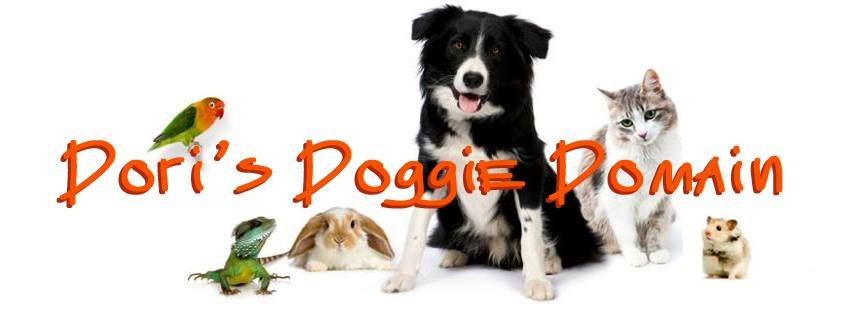 						407-782-1121PET PARENT INFORMATION: First Name: ____________________________ Last Name: _____________________________________ Address: _____________________________________________________________________________ City: ___________________________________ State: ____________ Zip: ________________________Cell Phone: __________________________________ Email: ___________________________________ Emergency Contact: (Local and NOT on vacation with you)Name: _______________________ Relationship: _______________ Phone Number: ________________Veterinarian Name: ____________________________________________________________________ Address:___________________________________________ Phone Number: _____________________How did you hear about me? _____________________________________________________________ PET GUEST INFORMATIONDog’s Name: _________________________________ Breed: _____________________________ Weight: _______________________ Color: _____________________ Age/Birthdate: ______________ Check where appropriate: ฀ Male ฀ Female                    ฀ Spayed  ฀ Neutered  ฀ Unaltered Has your dog ever attended daycare or boarding before? ฀ Yes ฀ No If yes, where?_________________Has your dog ever been to a dog park? ฀ Yes ฀ No Does your dog have a basic understanding of commands (sit, stay, down,etc.)? ฀ Yes  ฀ No If yes, which ones? ________________________________________________________________________________Is your dog housebroken? ฀ Yes  ฀ No  ฀ Paper Trained  Other:_________________________________How does your dog let you know that it needs to go out/potty? _________________________________Is your dog crate trained? ฀ Yes ฀ N Where does your dog normally sleep? _______________________Does your dog like to swim? ฀ Yes ฀ No ฀ Don’t know   Does your dog like to go for walks? ฀ Yes ฀NoDoes your dog have any previous or current injuries, physical problems or health concerns, including allergies? ฀ Yes ฀ No  If yes, please explain _________________________________________________ Does your dog have any physical restrictions while playing, or sensitive area on the body? ฀ Yes  ฀ No If yes, please explain: _____________________________________________________________________Is your dog microchipped? ฀Yes ฀No  If yes, what is the #? ____________________________________Was your dog a rescue? ฀ Y ฀ N If yes, from where? When?____________________________________Is your dog currently taking any medications? ฀ Yes ฀ No If yes, please list medications, reasons, dosage: ______________________________________________________________________________Is your pet up to date on vaccinations? ฀ Yes ฀ No Flea prevention? ฀Yes ฀No Heartworm? ฀Yes ฀NoWhat food does your dog eat? How much? How many times per day?  Table scraps? Treats? __________________________________________________________________________________________________________________________________________________________________________What is your dog’s normal routine like? __________________________________________________________________________________________________________________________________________________________________________Please check all answers that describes your dog’s personality: ฀ Outgoing  ฀ Timid  ฀ Affectionate  ฀ Reserved  ฀ Protective  ฀ Feisty  ฀ Friendly  ฀ Obedient                      ฀ Aggressive ฀ Independent  ฀ Playful  ฀ Confident  ฀ Submissive  ฀ Clingy  ฀ Gentle Is your dog afraid of thunder/fireworks? ฀ Yes ฀ No If yes, what helps them feel better? ____________Please check all answers that describe your dog’s attributes: ฀ Biter ฀ Climbs fences ฀ Howls  ฀ Active chewer ฀ Barks excessively ฀ Likes to herd  ฀ Low activity level  ฀ Toy aggressive ฀ Food/treat aggressive ฀ Separation anxiety ฀ Excessive marking  ฀ Excessive mounting ฀  Coprophagia (Eats feces) ฀ Other: _____________________________________________________________________________Has your dog ever bitten a person or another dog? ฀ Yes  ฀ No If yes, please explain: _____________________________________________________________________________________ Please check all that apply when describing situations where your dog may become unfriendly: ฀ Grabbing collar  ฀ Being removed from furniture  ฀ Meeting strangers  ฀ Meeting other dogs  ฀ Being hugged  ฀ Being brushed  ฀ Being touched while sleeping  ฀ Being touched on the ears  ฀ Being touched on the paws  ฀ Being touched on the mouth  ฀ Being touched on the tail  ฀ Being touched on the lower back  ฀ Around cats  ฀ Around women  ฀ Around men  ฀ Around children           Other:________________________________________________________________________________Has your dog displayed any of the following reactions? (Please check all that apply): ฀ Bites ฀ Growls  ฀ Snaps  ฀ Shows teeth  ฀ Trembles  ฀ Freezes  ฀ Moves away                                        Your dog plays best with: ฀ No Dogs ฀ Big Dogs  ฀ Little Dogs  ฀ Older Dogs  ฀ PuppiesIn the case of an emergency, Dori Diamond will attempt to contact you before taking your pet to the vet. However, in the event that she is unable to reach you, please sign below to authorize, Dori Diamond, to take your pet to the specified veterinarian or the closest emergency veterinarian if yours cannot be reached. I further agree that I will be responsible for any veterinary costs deemed necessary by a licensed veterinarian. Signature                                                                                                                     .Date ______________                                         I give permission for my pet to be photographed and posted on social media. ฀ Yes ฀ No